О внесении изменений в приказ «Об организации работы с 16 января 2021 года  по 15 февраля 2021 года»В целях реализации Указа Президента Российской Федерации от 03 февраля 2021 года № 1665 «О внесении изменений  в отдельные  правовые акты Главы Республики Саха (Якутия)” от 27 апреля 2020 года №1143 “Об утверждении правил поведения, обязательных для исполнения гражданими и организациями при введении режима повышенной готовности в связи с угрозой распространения новой коронавирусной инфекции (COVID-19) на территории Республики Саха (Якутия)”, на основани прказа Управления физической культуры и спорта от 03 февраля 2021 №02-01/18 “О внесмении изменений в приказе УФКиС ОА городя Якутикса №02-01/11 от 15 января 2021 года “Об организации работы в период с 15 января 2021 года по 15 феквраля 2021 года”,ПРИКАЗЫВАЮ:Внести в приказ от 18 января 2021 года №м 01-08/1 «Об организации работы с 16 января 2021 года  по 15 февраля 2021 года» следующие изменения и дополнения: Пункт 1. Изложить в следующей редакции:«1. Перевести на дистанционный режим работы всех работников из числа граждан  старше 65 лет, а также граждан, имеющих хронические заболевания и состояния иммуносупрессии, перечень которых определен Указом Главы Республики Саха (Якутия) от 27 апреля 2020 года  № 1143 «Об утверждении правил поведения, обязательных для исполнения гражданами и организациями при введении режима повышенной готовности в связи с угрозой распространения новой коронавирусной инфекции COVID-19 на территории Республики Саха (Якутия)», за исключением медицинских работников, а также прошедших полный курс иммунизации против новой коронавирусной инфекции (COVID-19), по истечении 42 дней начала вакцинации или переболевших новой коронавирусной инфекцией (COVID-19) и включенных в Федеральный регистр больных новой коронавирусной инфекцией (COVID-19), в течение 6 месяцев со дня выздоровления; а при невозможности такого перевода или оформления листков нетрудоспособности, предоставлять работникам ежегодные оплачиваемые отпуска или отпуска без сохранения заработной платы по соглашению сторон в соответствии с трудовым законодательством».2. Контроль исполнения настоящего приказа оставляю за собой. Директор                                       			п/п			           Н.Г. Цыпандин   Ознакомлены:_____п/п________ Романова Л.А._____п/п_________ Нифонтова И.А.Муниципальное бюджетное учреждение дополнительного образования «Детско-юношеская спортивная школа №1» городского округа «город Якутск»(МБУ ДО ДЮСШ № 1)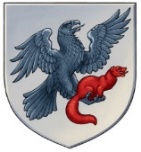 «Дьокуускай куорат» куораттааҕы уокуругун«1 нүɵмэрдээх оҕо спортивнай оскуолата»эбии үɵрэхтээhиҥҥэмуниципальнай бюджет тэрилтэтэ ул. Дзержинского 5, г. Якутск, 677000, тел/факс. (4112)34-14-62, тел. (4112)42-01-05, e-mail: dush1ykt@mail.ruул. Дзержинского 5, г. Якутск, 677000, тел/факс. (4112)34-14-62, тел. (4112)42-01-05, e-mail: dush1ykt@mail.ruул. Дзержинского 5, г. Якутск, 677000, тел/факс. (4112)34-14-62, тел. (4112)42-01-05, e-mail: dush1ykt@mail.ruПРИКАЗ«_04__»  февраля  2021 г.                                                                                  №01-08/ __17__ПРИКАЗ«_04__»  февраля  2021 г.                                                                                  №01-08/ __17__ПРИКАЗ«_04__»  февраля  2021 г.                                                                                  №01-08/ __17__